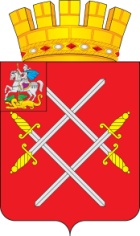 СОВЕТ ДЕПУТАТОВ РУЗСКОГО ГОРОДСКОГО ОКРУГАМОСКОВСКОЙ ОБЛАСТИРЕШЕНИЕот «_25___»_____апреля_____2018_г.  №_221/21_О принятии Положения о проверке достоверности и полноты сведений, представляемых гражданами, претендующими на замещение должностей муниципальной службы в органах местного самоуправления Рузского городского округа Московской области, и муниципальными служащими органов местного самоуправления Рузского городского округа Московской области, и соблюдения муниципальными служащими органов местного самоуправления Рузского городского округа Московской области требований к служебному поведениюРассмотрев документы, предоставленные Главой Рузского городского округа Московской области, в соответствии с Федеральным законом от 02.03.2007 г. № 25-ФЗ "О муниципальной службе в Российской Федерации", Федеральным законом от 25.12.2008 г. № 273-ФЗ "О противодействии коррупции", Указом президента от 21.09.2009 г. № 1065 "О проверке достоверности и полноты сведений, предоставляемых гражданами, претендующими на замещение должностей федеральной государственной службы, и федеральными государственными служащими, и соблюдения федеральными государственными служащими требований к служебному поведению", Законом Московской области от 24.07.2007 г. № 137/2007-ОЗ "О муниципальной службе в Московской области", постановлением Губернатора Московской области от 27.09.2013 г. № 261-ПГ "О проверке достоверности и полноты сведений, предоставляемых гражданами, претендующими на замещение должностей муниципальной службы в Московской области, и муниципальными служащими Московской области, и соблюдения муниципальными служащими Московской области требований к служебному поведению", руководствуясь Уставом Рузского городского округа Московской области и решением Совета депутатов Рузского городского округа Московской области от 03.05.2017 г. № 25/4 "О правопреемстве органов местного самоуправления Рузского городского округа Московской области",Совет депутатов Рузского городского округа Московской области РЕШИЛ:1. Принять Положение о проверке достоверности и полноты сведений, представляемых гражданами, претендующими на замещение должностей муниципальной службы в органах местного самоуправления Рузского городского округа Московской области, и муниципальными служащими органов местного самоуправления Рузского городского округа Московской области, и соблюдения муниципальными служащими органов местного самоуправления Рузского городского округа Московской области требований к служебному поведению (прилагается).2. Признать утратившим силу нормативный правовой акт «О порядке проверки достоверности и полноты сведений, представляемых гражданами, претендующими на замещение должностей муниципальной службы в органах местного самоуправления, и муниципальными служащими Рузского муниципального района, и соблюдения муниципальными служащими требований к служебному поведению», принятый решением Совета депутатов Рузского муниципального района от 27.04.2011 г. № 203/24.3. Направить настоящее решение в Администрацию Рузского городского округа Московской области и в Контрольно-счетную палату Рузского городского округа Московской области для руководства. 4. Опубликовать настоящее решение в газете «Красное знамя» и разместить на официальном сайте Рузского городского округа Московской области в сети «Интернет».5. Настоящее решение вступает в силу на следующий день после его официального опубликования.Глава Рузского городского округа                                                    Председатель Совета депутатов                       Московской области                                                           Рузского городского округа	                                                                                                                      Московской области________________ М.В. Тарханов                                                   ______________ С.Б. МакаревичПриняторешением Совета депутатовРузского городского округа Московской области от "25" апреля 2018 года №221/21Положениео проверке достоверности и полноты сведений, представляемых гражданами, претендующими на замещение должностей муниципальной службы в органах местного самоуправления Рузского городского округа Московской области, и муниципальными служащими органов местного самоуправления Рузского городского округа Московской области, и соблюдения муниципальными служащими органов местного самоуправления Рузского городского округа Московской области к служебному поведению1. Настоящим Положением определяется порядок проверки:а) достоверности и полноты сведений о доходах, об имуществе и обязательствах имущественного характера, а также о доходах, об имуществе и обязательствах имущественного характера своих супруги (супруга) и несовершеннолетних детей, представляемых:- гражданами, претендующими на замещение должностей муниципальной службы в органах местного самоуправления Рузского городского округа Московской области (далее - граждане);- муниципальными служащими органов местного самоуправления Рузского городского округа Московской области ежегодно не позднее 30 апреля года, следующего за отчетным периодом (далее - муниципальные служащие);б) достоверности и полноты сведений, представляемых гражданами при поступлении на муниципальную службу в соответствии с нормативными правовыми актами Российской Федерации;в) соблюдения муниципальными служащими ограничений и запретов, требований о предотвращении или урегулировании конфликта интересов, исполнения ими обязанностей, установленных Федеральным законом от 25.12.2008 г. № 273-ФЗ «О противодействии коррупции» и другими нормативными правовыми актами Российской Федерации.2. Проверка, предусмотренная в пункте 1 настоящего Положения (далее - проверка), осуществляется отдельно в отношении каждого гражданина или муниципального служащего по решению руководителя органа местного самоуправления Рузского городского округа Московской области кадровой службой Администрации Рузского городского округа Московской области (далее - кадровая служба).3. Основанием для осуществления проверки, предусмотренной пунктом 1 настоящего Положения, является достаточная информация, представленная в письменном виде в установленном порядке:а) правоохранительными органами, иными государственными органами, органами местного самоуправления и их должностными лицами;б) кадровой службой или должностными лицами органов местного самоуправления Рузского городского округа Московской области, ответственными за работу по профилактике коррупционных и иных правонарушений;в) постоянно действующими руководящими органами политических партий и зарегистрированных в соответствии с законом иных общероссийских общественных объединений, не являющихся политическими партиями;г) Общественной палатой Российской Федерации, Общественной палатой Московской области, Общественной палатой Рузского городского округа Московской области;д) общероссийскими средствами массовой информации.4. Информация анонимного характера не может служить основанием для проверки.5. Проверка осуществляется в срок, не превышающий 60 дней со дня принятия решения о ее проведении. 6. Срок проверки может быть продлен до 90 дней лицами, принявшими решение о ее проведении.7. Информация, указанная в пункте 3 настоящего Положения, в отношении граждан вносится в журнал учета проверок сведений, представляемых гражданами о своих доходах, расходах, об имуществе и обязательствах имущественного характера, а также их супруги (супруга) и несовершеннолетних детей (далее - журнал учета проверок сведений граждан) по форме согласно приложению № 1 к настоящему Положению, а в отношении муниципальных служащих - в журнал учета проверок сведений, представляемых муниципальными служащими о своих доходах, об имуществе и обязательствах имущественного характера, а также их супруги (супруга) и несовершеннолетних детей и информации о несоблюдении муниципальными служащими требований к служебному поведению (далее - журнал учета проверок сведений о муниципальных служащих) по форме согласно приложению № 2 к настоящему Положению.Журнал учета проверок сведений граждан и журнал учета проверок сведений о муниципальных служащих должны быть прошнурованы, а их страницы пронумерованы. На последней странице прошнурованных и пронумерованных журнала учета проверок сведений граждан и журнала учета проверок сведений о муниципальных служащих проставляются даты начала и окончания их ведения и количество содержащихся в них страниц, которые подтверждаются подписью руководителя кадровой службы, заверяются печатью Администрации Рузского городского округа Московской области.8. Кадровая служба осуществляют проверку:а) самостоятельно;б) путем направления запроса в органы, осуществляющие оперативно-розыскную деятельность в соответствии с Федеральным законом от 12.08.1995 г. № 144-ФЗ "Об оперативно-розыскной деятельности" (далее - Закон об оперативно-розыскной деятельности), проект которого подготавливается кадровой службой. Кроме сведений, указанных в пункте 10 настоящего положения, указываются сведения, послужившие основанием для проверки; государственные, муниципальные органы и организации, в которые направлялись запросы; вопросы, которые в них ставились; дается ссылка на соответствующее положение Закона об оперативно-розыскной деятельности. 9. При осуществлении проверки, предусмотренной подпунктом «а» пункта 8 настоящего Положения, уполномоченные работники кадровой службы вправе:а) проводить беседу с гражданином или муниципальным служащим;б) изучать представленные гражданином или муниципальным служащим сведения о доходах, о расходах, об имуществе и обязательствах имущественного характера и дополнительные материалы;в) получать от гражданина или муниципального служащего пояснения по представленным им сведениям о доходах, имуществе и обязательствах имущественного характера и материалам;г) направлять в установленном порядке запросы (кроме запросов в кредитные организации, налоговые органы Российской Федерации и органы, осуществляющие государственную регистрацию прав на недвижимое имущество и сделок с ним, органы, осуществляющие оперативно-розыскную деятельность) в органы прокуратуры Российской Федерации, иные территориальные государственные органы, а также в государственные органы, органы местного самоуправления и организации об имеющихся у них сведениях:о доходах, об имуществе и обязательствах имущественного характера гражданина или муниципального служащего, его супруги (супруга) и несовершеннолетних детей;о достоверности и полноте сведений, представленных гражданином в соответствии с нормативными правовыми актами Российской Федерации;о соблюдении муниципальным служащим требований к служебному поведению;д) наводить справки у физических лиц и получать от них информацию с их согласия;е) ходатайствовать перед Губернатором Московской области о направлении в установленном порядке запросов в кредитные организации, налоговые органы Российской Федерации и органы, осуществляющие государственную регистрацию прав на недвижимое имущество и сделок с ним, об имеющихся у них сведениях, указанных в подпункте "г" настоящего пункта;ж) осуществлять анализ сведений, представленных гражданином или муниципальным служащим в соответствии с законодательством о противодействии коррупции.10. В запросе, предусмотренном подпунктом «б» пункта 8 настоящего Положения, указываются:а) фамилия, имя, отчество руководителя государственного органа, органа местного самоуправления или организации, в которые направляется запрос;б) нормативный правовой акт, на основании которого направляется запрос;в) фамилия, имя, отчество, дата и место рождения, место регистрации, жительства и (или) фактического проживания, должность и место работы (службы), вид и реквизиты документа, удостоверяющего личность гражданина или муниципального служащего, его супруги (супруга) и несовершеннолетних детей, сведения о доходах, об имуществе и обязательствах имущественного характера которых проверяются, гражданина, представившего сведения в соответствии с нормативными правовыми актами Российской Федерации, либо муниципального служащего, в отношении которого проверяются сведения о несоблюдении им требований к служебному поведению;г) содержание и объем сведений, подлежащих проверке;д) срок представления запрашиваемых сведений;е) фамилия, инициалы и номер телефона уполномоченного лица кадровой службы, подготовившего запрос;ж) идентификационный номер налогоплательщика (в случае направления запроса в налоговые органы Российской Федерации);з) другие необходимые сведения.11. Решение о направлении запроса о проведении оперативно-розыскных мероприятий в отношении гражданина или муниципального служащего принимается Губернатором Московской области на основании материалов проверки, подготовленных кадровой службой и представленных Главой Рузского городского округа Московской области.Запрос направляется в соответствующий федеральный государственный орган, осуществляющий оперативно-розыскную деятельность, Губернатором Московской области.12. Кадровая служба обеспечивает:а) уведомление в письменной форме муниципального служащего о начале в отношении его проверки и разъяснение ему содержания подпункта "б" настоящего пункта - в течение двух рабочих дней со дня получения соответствующего решения;б) проведение в случае обращения муниципального служащего беседы с ним, в ходе которой он должен быть проинформирован о том, какие сведения, представленные им в соответствии с настоящим Положением, и соблюдение каких требований к служебному поведению подлежат проверке, - в течение семи рабочих дней со дня обращения муниципального служащего, а при наличии уважительной причины - в срок, согласованный с муниципальным служащим.13. По окончании проверки кадровая служба обязана ознакомить муниципального служащего с результатами проверки с соблюдением законодательства Российской Федерации о государственной тайне.14. Муниципальный служащий вправе:а) давать письменные пояснения в ходе проверки и по ее результатам;б) представлять дополнительные материалы и давать по ним письменные пояснения;в) обращаться в кадровую службу с ходатайством о проведении с ним беседы по вопросам, связанным с проведением в отношении него проверки.Представленные муниципальным служащим дополнительные материалы и письменные пояснения приобщаются к материалам проверки.15. Кадровая служба в течение семи рабочих дней со дня обращения к нему муниципального служащего, а при наличии уважительной причины - в срок, согласованный с муниципальным служащим, проводит с ним беседу, в ходе которой информирует муниципального служащего о том, какие сведения, представленные им в соответствии с настоящим Положением, и соблюдение каких требований к служебному поведению подлежат проверке.16. На период проведения проверки информации о наличии муниципального служащего конфликта интересов муниципальный служащий в соответствии с муниципальным правовым актом может быть отстранен от замещаемой должности муниципальной службы на срок, не превышающий 60 дней со дня принятия решения о ее проведении. Указанный срок может быть продлен до 90 дней лицом, принявшим решение о проведении проверки.17. На период отстранения муниципального служащего от замещаемой должности муниципальной службы денежное содержание по замещаемой им должности сохраняется.18. Кадровая служба представляет руководителю органа местного самоуправления Рузского городского округа Московской области в установленном порядке доклад о результатах проведенной проверки. При этом в докладе должно содержаться одно из следующих предложений:а) о назначении гражданина на должность муниципальной службы;б) об отказе гражданину в назначении на должность муниципальной службы;в) об отсутствии оснований для применения к муниципальному служащему мер юридической ответственности;г) о применении к муниципальному служащему мер юридической ответственности;д) о представлении материалов проверки в Комиссию по соблюдению требований к служебному поведению муниципальных служащих органов местного самоуправления Рузского городского округа Московской области и урегулированию конфликта интересов в органах местного самоуправления Рузского городского округа Московской области.19. По окончании проверки руководитель кадровой службы знакомит гражданина или муниципального служащего под роспись в журнале учета проверок сведений граждан или в журнале учета проверок сведений муниципальных служащих с результатами проверки и разъясняет им о праве дать письменные пояснения по результатам проверки.20. Сведения о результатах проверки с письменного согласия лица, принявшего решение о ее проведении, представляются кадровой службой с одновременным уведомлением об этом гражданина или муниципального служащего, в отношении которых проводилась проверка, правоохранительным и налоговым органам, постоянно действующим руководящим органам политических партий и зарегистрированных в соответствии с законодательством иных общероссийских общественных объединений, не являющихся политическими партиями, Общественной палате Российской Федерации, Общественной палате Московской области либо Общественной палате Рузского городского округа Московской области, представившим информацию, явившуюся основанием для проведения проверки, с соблюдением законодательства Российской Федерации о персональных данных и государственной тайне.21. При установлении в ходе проверки обстоятельств, свидетельствующих о наличии признаков преступления или административного правонарушения, материалы об этом представляются в государственные органы в соответствии с их компетенцией.22. Руководитель органа местного самоуправления Рузского городского округа Московской области, рассмотрев доклад и соответствующее предложение, принимает одно из следующих решений:а) назначить гражданина на должность муниципальной службы;б) отказать гражданину в назначении на должность муниципальной службы;в) применить к муниципальному служащему меры юридической ответственности;г) представить материалы проверки в Комиссию по соблюдению требований к служебному поведению муниципальных служащих органов местного самоуправления Рузского городского округа Московской области и урегулированию конфликта интересов в органах местного самоуправления Рузского городского округа Московской области.23. Материалы проверки хранятся в кадровой службе в течение трех лет со дня ее окончания, после чего передаются в архив.Приложение № 1к Положению о проверке достоверности и полнотысведений, представляемых гражданами, претендующимина замещение должностей муниципальной службы в органах местного самоуправления Рузского городского округа Московской области,и муниципальными служащими органов местного самоуправления Рузского городского округа Московской области,и соблюдения муниципальными служащими органов местного самоуправления Рузского городского округа Московской области требований к служебному поведениюЖурналучета проверок сведений, представляемых гражданами о своих доходах, об имуществе и обязательствах имущественного характера, а также их супруги (супруга) и несовершеннолетних детейПриложение № 2к Положению о проверке достоверности и полнотысведений, представляемых гражданами, претендующимина замещение должностей муниципальной службы в органах местного самоуправления Рузского городского округа Московской области,и муниципальными служащими органов местного самоуправления Рузского городского округа Московской области,и соблюдения муниципальными служащими органов местного самоуправления Рузского городского округа Московской области требований к служебному поведениюЖурналучета проверок сведений, представляемых муниципальными служащими о своих доходах, об имуществе и обязательствахимущественного характера, а также их супруги (супруга) и несовершеннолетних детейN п/пДата поступления информацииФамилия, имя, отчество (в отношении кого проводится проверка)Основания осуществления проверкиРеквизиты решения руководителя органа местного самоуправленияДата начала проверкиДата окончания проверкиРезультат проведения проверкиN п/пДата поступления информацииФамилия, имя, отчество, должность лица, в отношении кого проводится проверкаОснования осуществления проверкиРеквизиты решения руководителя органа местного самоуправленияДата начала проверкиДата окончания проверкиРезультат проведения проверки